ระดับต่ำกว่าป.ตรี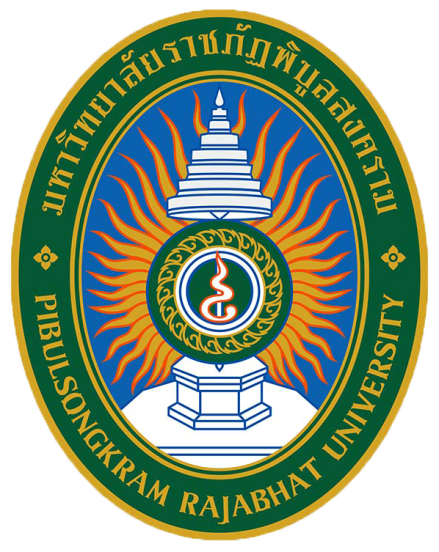 แบบบรรยายลักษณะงาน (Job Description) รายตำแหน่งสายสนับสนุนประจำปีงบประมาณ พ.ศ. 2565 – 2568 (4 ปี)	ชื่อ.................................................................สกุล...................................................	ชื่อตำแหน่ง.............................................................................................................	ประเภท  พนักงานมหาวิทยาลัยเงินรายได้ สายสนับสนุน     พนักงานราชการ	งาน........................................................................................................................	สังกัดคณะ/หน่วยงาน..............................................................................................มหาวิทยาลัยราชภัฏพิบูลสงครามแบบบรรยายลักษณะงาน (Job  Description)ตำแหน่งเลขที่.................ส่วนที่ 1  ข้อมูลทั่วไปชื่อตำแหน่งในการบริหารงาน ..............................................................................................................................ชื่อตำแหน่งในสายงาน..........................................................................................................................................ประเภท/ระดับ.....................................................................................................................................................ชื่อหน่วยงาน (สำนัก/กอง)....................................................................................................................................ชื่อส่วนงาน/กลุ่มงาน/ฝ่าย/งาน ..........................................................................................................................ชื่อตำแหน่งผู้บังคับบัญชาโดยตรง....................................ประเภท/ระดับ...........................................................ส่วนที่ 2  หน้าที่ความรับผิดชอบโดยสรุป	.............................................................................................................................................................................................................................................................................................................................................. ............................................................................................................................................................................................................................................................................................................................................................ส่วนที่ 3  หน้าที่ความรับผิดชอบที่ทำอยู่ในปัจจุบัน (รวมถึงที่จะต้องทำในอนาคตด้วย)ด้านการปฏิบัติการด้านการบริการด้านการกำกับดูแล (เฉพาะตำแหน่งหัวหน้างาน)ส่วนที่  4  คุณสมบัติที่จำเป็นในงานวุฒิการศึกษา / ระดับของการศึกษา / สาขาวิชา.............................................................................................................................................................................. ...........................................................................................................................................................................................................................................................................................................................................................ใบอนุญาตวิชาชีพ / ใบรับรอง.............................................................................................................................................................................. ..........................................................................................................................................................................................................................................................................................................................................................ประสบการณ์ที่จำเป็นในงาน.............................................................................................................................................................................. ...........................................................................................................................................................................................................................................................................................................................................................ส่วนที่ 5  กำหนดความรู้ความสามารถ ทักษะและสมรรถนะที่จำเป็นในงานสมรรถนะหลักที่จำเป็นในงานการมุ่งผลสัมฤทธิ์หรือแรงจูงใจใฝ่สัมฤทธิ์			ระดับที่ต้องการ	2บริการที่ดีหรือจิตในการให้บริการ				ระดับที่ต้องการ	2การสั่งสมความเชี่ยวชาญในอาชีพหรือความเชี่ยวชาญในอาชีพ	ระดับที่ต้องการ	2จริยธรรม							ระดับที่ต้องการ	2ความร่วมแรงร่วมใจหรือการทำงานเป็นทีม			ระดับที่ต้องการ	2สมรรถนะประจำสายงานการใส่ใจและพัฒนาผู้อื่น					ระดับที่ต้องการ	2การดำเนินการเชิงรุก						ระดับที่ต้องการ	2ความยืดหยุ่นผ่อนปรน					ระดับที่ต้องการ	2ศิลปะการสื่อสารจูงใจ					ระดับที่ต้องการ	2ความรู้ความสามารถที่จำเป็นสำหรับการปฏิบัติงานในตำแหน่งระดับความรู้ความสามารถที่ใช้ในการปฏิบัติงานระดับปฏิบัติงาน  กำหนดให้ต้องมีความรู้ความสามารถ ระดับที่ 1ระดับชำนาญงาน  กำหนดให้ต้องมีความรู้ความสามารถ ระดับที่ 2ระดับชำนาญงานพิเศษ  กำหนดให้ต้องมีความรู้ความสามารถ ระดับที่ 3ระดับความรู้เรื่องกฎหมายและกฎระเบียบราชการ ระดับปฏิบัติงาน และระดับชำนาญงาน กำหนดให้ต้องมีความรู้เรื่องกฎหมายและกฎระเบียบราชการระดับที่ 1ระดับชำนาญงานพิเศษ กำหนดให้ต้องมีความรู้เรื่องกฎหมายและกฎระเบียบราชการระดับที่ 2	ระดับทักษะที่จำเป็นสำหรับการปฏิบัติงานในตำแหน่งการใช้คอมพิวเตอร์ตำแหน่งประเภททั่วไประดับปฏิบัติงาน และระดับชำนาญงาน กำหนดให้ต้องมีทักษะระดับที่ 1ตำแหน่งประเภททั่วไป ระดับชำนาญงานพิเศษตำแหน่งประเภทวิชาชีพเฉพาะ และเชี่ยวชาญเฉพาะระดับปฏิบัติการขึ้นไป และตำแหน่งประเภทผู้บริหารกำหนดให้ต้องมีทักษะระดับที่ 2การใช้ภาษาอังกฤษตำแหน่งประเภททั่วไป ระดับปฏิบัติงาน และระดับชำนาญงาน กำหนดให้ต้องมีทักษะระดับที่ 1ตำแหน่งประเภททั่วไป ระดับชำนาญงานพิเศษ ตำแหน่งประเภทวิชาชีพเฉพาะ และเชี่ยวชาญเฉพาะระดับปฏิบัติการขึ้นไป และตำแหน่งประเภทผู้บริหารกำหนดให้ต้องมีทักษะ ระดับที่ 2การคำนวณตำแหน่งประเภททั่วไป ระดับปฏิบัติงาน และระดับชำนาญงาน กำหนดให้ต้องมีทักษะ   ระดับที่ 1ตำแหน่งประเภททั่วไป ระดับชำนาญงานพิเศษ ตำแหน่งประเภทวิชาชีพเฉพาะ และเชี่ยวชาญเฉพาะระดับปฏิบัติการขึ้นไป และตำแหน่งประเภทผู้บริหารกำหนดให้ต้องมีทักษะ ระดับที่ 2การจัดการข้อมูลตำแหน่งประเภททั่วไป ระดับปฏิบัติงาน และระดับชำนาญงาน กำหนดให้ต้องมีทักษะ           ระดับที่ 1ตำแหน่งประเภททั่วไป ระดับชำนาญงานพิเศษ ตำแหน่งประเภทวิชาชีพเฉพาะ และเชี่ยวชาญเฉพาะระดับปฏิบัติการขึ้นไป และตำแหน่งประเภทผู้บริหารกำหนดให้ต้องมีทักษะ ระดับที่ 2ส่วนที่ 6  การลงนามลำดับที่หน้าที่ความรับผิดชอบหลัก (ทำอะไรเพื่ออะไรตัวอย่างตัวชี้วัด (KPIs)12345ลำดับที่หน้าที่ความรับผิดชอบหลัก (ทำอะไรเพื่ออะไรตัวอย่างตัวชี้วัด (KPIs)12345ลำดับที่หน้าที่ความรับผิดชอบหลัก (ทำอะไรเพื่ออะไรตัวอย่างตัวชี้วัด (KPIs)12345